Seznam organizací s udělenými certifikáty - leden 2017K lednu roku 2017  eviduje  Národní ústav pro vzdělávání již celkem 56 organizací s 90 certifikovanými programy primární prevence. Z celkového počtu 90 certifikovaných programů je 55 programů všeobecné prevence, 25 programů selektivní prevence a 10 programů indikované prevence. 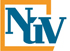 Tabulka uvádí celkový počet vystavených certifikátů, kterých je 101 (celkem 11 certifikátům již pozbyla platnost a byly nahrazeny certifikáty novými na základě dohlídkového šetření v organizaci).Název organizaceCertifikát č.Typ programuPlatnost certifikátuSídlo organizaceKLUB ZÁMEK – centrum prevence Třebíč (DCHB - Oblastní charita Třebíč)01/14/CEVšeobecná28.2.2014-28.2.2019VysočinaMADIO o.s., Zlín02/14/1/CEVšeobecná28.2.2014-28.2.2019ZlínskýMADIO o.s., Zlín02/14/2/CESelektivní28.2.2014-28.2.2019ZlínskýMADIO o.s., Zlín02/14/3/CEIndikovaná28.2.2014-28.2.2019ZlínskýLECCOS, Český Brod03/14/1/CEVšeobecná28.2.2014-28.2.2019Středočeský krajLECCOS, Český Brod03/14/2/CESelektivní28.2.2014-28.2.2019Středočeský krajLECCOS, Český Brod03/14/3/CEIndikovaná18.4.2014–18.4.2019Středočeský krajPPP Brno04/14/1/CEVšeobecná28.2.2014-28.2.2019JihomoravskýPPP Brno04/14/2/CESelektivní28.2.2014-28.2.2019JihomoravskýPPP Brno04/14/3/CEIndikovaná28.2.2014-28.2.2019JihomoravskýPrev-Centrum, Praha05/14/1/CEVšeobecná28.2.2014-28.2.2019PrahaPrev-Centrum, Praha05/14/2/CESelektivní28.2.2014-28.2.2019PrahaPrev-Centrum, Praha05/14/3/CEIndikovaná/ podmínka na 1 rok18.4.2014–18.4.2015PrahaPortimo, Nové Město na Moravě06/14/CEVšeobecná28.2.2014-28.2.2019VysočinaPodané ruce, Brno07/14/1/CEVšeobecná28.2.2014-28.2.2019JihomoravskýPodané ruce, Brno07/14/2/CESelektivní28.2.2014-28.2.2019JihomoravskýPodané ruce, Brno07/14/3/CEIndikovaná28.2.2014-28.2.2019JihomoravskýCPPT, Plzeň08/14/1/CEVšeobecná28.2.2014-28.2.2019PlzeňskýCPPT, Plzeň08/14/2/CESelektivní28.2.2014-28.2.2019PlzeňskýCPPT, Plzeň08/14/3/CEIndikovaná28.2.2014-28.2.2019PlzeňskýPROSPE, Praha09/14/1/CEVšeobecná28.2.2014-28.2.2019PrahaPROSPE, Praha09/14/2/CESelektivní28.2.2014-28.2.2019PrahaKolpingovo dílo ČR, Žďár n. Sázavou10/14/1/CEVšeobecná18.4.2014–18.4.2019VysočinaProPrev, Praha11/14/1/CEVšeobecná18.4.2014–18.4.2019PrahaSpolečně k bezpečí, Orlík n. Vltavou12/14/1/CEVšeobecná18.4.2014–18.4.2019JihočeskýSpolečně k bezpečí, Orlík n. Vltavou12/14/2/CESelektivní/ podmínka na 1 rok18.4.2014–18.4.2015JihočeskýSvětlo, Kadaň13/14/1/CEVšeobecná18.4.2014–18.4.2019ÚsteckýCentrum pro rodinu a sociální péči; Ostrava14/14/1/CEVšeobecná16.6.2014-16.6.2019MoravskoslezskýP-Centrum, Olomouc15/14/1/CEVšeobecná16.6.2014-16.6.2019OlomouckýP-Centrum, Olomouc15/14/2/CESelektivní16.6.2014-16.6.2019OlomouckýProstor plus, Kolín16/14/1/CEVšeobecná16.6.2014-16.6.2019Středočeský krajSemiramis, Nymburk17/14/1/CEVšeobecná16.6.2014-16.6.2019Středočeský krajSemiramis, Nymburk17/14/2/CESelektivní16.6.2014-16.6.2019Středočeský krajDo světa, Strakonice18/14/1/CEVšeobecná16.6.2014-16.6.2019JihočeskýCesta integrace, Říčany19/14/1/CEVšeobecná16.6.2014-16.6.2019Středočeský krajRenarkon, Ostrava20/14/1/CEVšeobecná16.6.2014-16.6.2019MoravskoslezskýRenarkon, Ostrava20/14/2/CESelektivní16.6.2014-16.6.2019MoravskoslezskýArkáda, Písek21/14/1/CEVšeobecná16.6.2014-16.6.2019JihočeskýKřesťanská pedagogicko-psychologická poradna, Praha22/14/1/CEVšeobecná16.6.2014-16.6.2019PrahaAVE, Karviná23/14/1/CESelektivní6.8.2014-6.8.2019MoravskoslezskýAVE, Karviná23/14/2/CEIndikovaná6.8.2014-6.8.2019MoravskoslezskýJules a Jim, Praha24/14/1/CEVšeobecná6.8.2014-6.8.2019PrahaJules a Jim, Praha24/14/2/CESelektivní6.8.2014-6.8.2019PrahaŽivot bez závislosti, Praha25/14/1/CEVšeobecná6.8.2014-6.8.2019PrahaŽivot bez závislosti, Praha25/14/2/CESelektivní6.8.2014-6.8.2019PrahaMaják, Liberec26/14/1/CEVšeobecná/ podmínka na 1 rok6.8.2014 – 6.8.2015LibereckýMagdaléna, Mníšek pod Brdy27/14/1/CEVšeobecná6.8.2014-6.8.2019Středočeský krajMagdaléna, Mníšek pod Brdy27/14/2/CESelektivní6.8.2014-6.8.2019Středočeský krajSociální služby města Havířova28/14/1/CEVšeobecná6.8.2014-6.8.2019MoravskoslezskýSion – Hradec Králové29/14/1/CEVšeobecná/ podmínka na 1 rok6.8.2014 – 6.8.2015KrálovéhradeckýProxima sociale, Praha30/14/1/CEVšeobecná6.8.2014-6.8.2019PrahaProxima sociale, Praha30/14/2/CESelektivní6.8.2014-6.8.2019PrahaProstor Pro, Hradec Králové31/14/1/CEVšeobecná6.8.2014-6.8.2019KrálovéhradeckýSpolek psych. služeb, Brno32/14/1/CEVšeobecná21.11.2014– 21.11.2019JihomoravskýSpolek psych. služeb, Brno32/14/2/CESelektivní21.11.2014– 21.11.2019JihomoravskýSpolek psych. služeb, Brno32/14/3/CEIndikovaná21.11.2014– 21.11.2019JihomoravskýRizika internetu a komunikačních technologií, o.s.33/14/1/CEVšeobecná21.11.2014– 21.11.2019MoravskoslezskýCentrum prevence oblastní charity Žďár nad Sázavou34/14/1/CEVšeobecná21.11.2014– 21.11.2019VysočinaCentrum prevence oblastní charity Žďár nad Sázavou34/14/2/CESelektivní/ podmínka na 1 rok21.11.2014– 21.11.2015VysočinaVrakbar Charita Jihlava35/14/1/CEVšeobecná08.01.2015– 08.01.2020VysočinaSdružení Meta; Jindř.Hradec36/14/1/CEVšeobecná/ podmínka na 1 rok08.01.2015– 08.01.2016JihočeskýSdružení Meta; Jindř.Hradec36/14/2/CESelektivní08.01.2015– 08.01.2020JihočeskýPrevalis; Praha37/14/1/CEVšeobecná08.01.2015– 08.01.2020PrahaPrevalis; Praha37/14/2/CESelektivní08.01.2015– 08.01.2020PrahaPorCeTa; Tábor38/14/1/CEVšeobecná/ podmínka na 1 rok08.01.2015– 08.01.2016JihočeskýPorCeTa; Tábor38/14/2/CEIndikovaná/ podmínka na 1 rok08.01.2015– 08.01.2016JihočeskýTheia; České Budějovice39/14/1/CEVšeobecná/ podmínka na 1 rok08.01.2015– 08.01.2016JihočeskýAnima; Praha40/14/1/CESelektivní08.01.2015– 08.01.2020PrahaR-Ego; Slavičín41/14/1/CEVšeobecná08.01.2015– 08.01.2020ZlínskýProjekt Odyssea; Praha42/14/1/CEVšeobecná08.01.2015– 08.01.2020PrahaProjekt Odyssea; Praha42/14/2/CESelektivní08.01.2015– 08.01.2020PrahaPoint 14; Plzeň43/14/1/CEVšeobecná08.01.2015– 08.01.2020PlzeňskýKappa Help; Přerov44/14/1/CEVšeobecná08.01.2015– 08.01.2020OlomouckýCentrum podpory zdraví; Ústí nad Labem45/14/1/CEVšeobecná/ podmínka na 1 rok08.01.2015– 08.01.2016ÚsteckýCentrum prevence rizikové virtuální komunikace UPOL; Olomouc46/14/1/CEVšeobecná08.01.2015– 08.01.2020OlomouckýStřed zú01/15/1/CEVšeobecná18.3.2015-18.3.2020VysočinaStřed zú01/15/2/CESelektivní18.3.2015-18.3.2020VysočinaPPP Ústí nad Orlicí02/15/1/CEVšeobecná18.3.2015-18.3.2020Pardubický krajPPP Ústí nad Orlicí02/15/2/CESelektivní18.3.2015-18.3.2020Pardubický krajSpolečně k bezpečí03/15/1/CESelektivní/dohl.18.4.2015-18.4.2019JihočeskýOpen House04/15/1/CEVšeobecná18.4.2015-18.4.2020MoravskoslezskýPrev-centrum05/15/1/CEIndikovaná/dohl.18.4.2015-18.4.2019PrahaMAJÁK06/15/1/CEVšeobecná/dohl.6.8.2015-6.8.2019LibereckýPortus Prachatice07/15/1/CEVšeobecná6.8.2015-6.8.2020JihočeskýPortus Prachatice07/15/2/CESelektivní6.8.2015-6.8.2020JihočeskýProxima Sociale08/15/1/CEVšeobecná/ podmínka na 1 rok6.8.2015-6.8.2016PrahaSion – Nová generace09/15/1/CEVšeobecná/dohl.6.8.2015-6.8.2019KrálovéhradeckýELIO; Praha10/15/1/CEVšeobecná30.11.2015-30.11.2020PrahaCentrum prevence oblastní charity Žďár nad Sázavou11/15/1/CESelektivní/dohl.21.11.2015-21.11.2019VysočinaSpondea; Brno12/15/1/CEVšeobecná13.1.2016-13.1.2021JihomoravskýMetha, z.ú. (dříve o.s. Meta)13/15/1/CEVšeobecná/dohl.8.1.2016-8.1.2020PrahaPorCeTa; Tábor14/15/1/CEVšeobecná/dohl.8.1.2016-8.1.2020JihočeskýPorCeTa; Tábor14/15/2/CEIndikovaná/dohl.8.1.2016-8.1.2020JihočeskýTheia; České Budějovice15/15/1/CEVšeobecná/dohl.8.1.2016-8.1.2020JihočeskýCentrum podpory zdraví; Ústí nad Labem01/16/1/CEVšeobecná/dohl.31.5.2016-8.1.2020ÚsteckýProxima sociale, Praha02/16/1 CEVšeobecná/dohl.6.8.2016-6.8.2020PrahaACET ČR; Chrudim03/16/1 CEVšeobecná/ podmínka na 1 rok30.11.2016-30.11.2017Pardubický krajHOPE4KIDS; Praha06/16/1 CEVšeobecná13.12.2016-13.12.2021PrahaAgentura Wenku s.r.o.; Praha04/16/1 CEVšeobecná/ podmínka na 1 rok13.12.2016-13.12.2017PrahaP-Centrum, Olomouc05/16/1 CEIndikovaná13.12.2016-13.12.2021OlomouckýDiakonie ČCE, Plzeň07/16/1 CEVšeobecná13.12.2016-13.12.2021Plzeňský